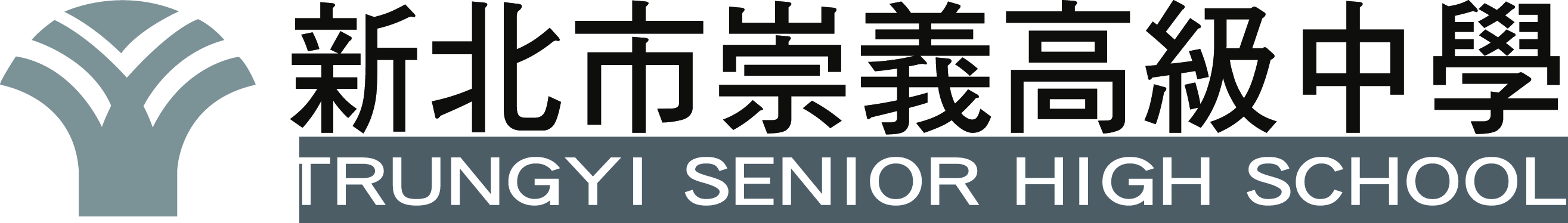 105學年度棒球隊招考報名表                            日期：   年   月   日姓名出生年月日年    月    日年    月    日年    月    日【照片黏貼處】請於照面背面填寫姓名身分證字號血型【照片黏貼處】請於照面背面填寫姓名身高公分公分公分體重公斤守備位置【照片黏貼處】請於照面背面填寫姓名就讀國中戶籍縣市【照片黏貼處】請於照面背面填寫姓名連絡資訊FacebookFacebook連絡電話連絡電話母親姓名聯絡電話聯絡電話父親姓名聯絡電話連絡資訊戶籍地址戶籍地址□□□□□□□□□□□□□□□□□□□□□□□□通訊地址通訊地址□□□□□□□□□□□□□□□□□□□□□□□□1.報名時間：即日起至5月6日（星期五）。2.測驗時間：105年5月12日（星期四）下午二時整。  測驗地點：大直迎風A球場。3.報名方式：填寫本報名表後，傳真至02-8648-9734或E-mail至tyhs@mail.tyhs.ntpc.edu.tw。4.報名專線：0986-862-078楊主任。1.報名時間：即日起至5月6日（星期五）。2.測驗時間：105年5月12日（星期四）下午二時整。  測驗地點：大直迎風A球場。3.報名方式：填寫本報名表後，傳真至02-8648-9734或E-mail至tyhs@mail.tyhs.ntpc.edu.tw。4.報名專線：0986-862-078楊主任。1.報名時間：即日起至5月6日（星期五）。2.測驗時間：105年5月12日（星期四）下午二時整。  測驗地點：大直迎風A球場。3.報名方式：填寫本報名表後，傳真至02-8648-9734或E-mail至tyhs@mail.tyhs.ntpc.edu.tw。4.報名專線：0986-862-078楊主任。1.報名時間：即日起至5月6日（星期五）。2.測驗時間：105年5月12日（星期四）下午二時整。  測驗地點：大直迎風A球場。3.報名方式：填寫本報名表後，傳真至02-8648-9734或E-mail至tyhs@mail.tyhs.ntpc.edu.tw。4.報名專線：0986-862-078楊主任。1.報名時間：即日起至5月6日（星期五）。2.測驗時間：105年5月12日（星期四）下午二時整。  測驗地點：大直迎風A球場。3.報名方式：填寫本報名表後，傳真至02-8648-9734或E-mail至tyhs@mail.tyhs.ntpc.edu.tw。4.報名專線：0986-862-078楊主任。1.報名時間：即日起至5月6日（星期五）。2.測驗時間：105年5月12日（星期四）下午二時整。  測驗地點：大直迎風A球場。3.報名方式：填寫本報名表後，傳真至02-8648-9734或E-mail至tyhs@mail.tyhs.ntpc.edu.tw。4.報名專線：0986-862-078楊主任。1.報名時間：即日起至5月6日（星期五）。2.測驗時間：105年5月12日（星期四）下午二時整。  測驗地點：大直迎風A球場。3.報名方式：填寫本報名表後，傳真至02-8648-9734或E-mail至tyhs@mail.tyhs.ntpc.edu.tw。4.報名專線：0986-862-078楊主任。1.報名時間：即日起至5月6日（星期五）。2.測驗時間：105年5月12日（星期四）下午二時整。  測驗地點：大直迎風A球場。3.報名方式：填寫本報名表後，傳真至02-8648-9734或E-mail至tyhs@mail.tyhs.ntpc.edu.tw。4.報名專線：0986-862-078楊主任。1.報名時間：即日起至5月6日（星期五）。2.測驗時間：105年5月12日（星期四）下午二時整。  測驗地點：大直迎風A球場。3.報名方式：填寫本報名表後，傳真至02-8648-9734或E-mail至tyhs@mail.tyhs.ntpc.edu.tw。4.報名專線：0986-862-078楊主任。1.報名時間：即日起至5月6日（星期五）。2.測驗時間：105年5月12日（星期四）下午二時整。  測驗地點：大直迎風A球場。3.報名方式：填寫本報名表後，傳真至02-8648-9734或E-mail至tyhs@mail.tyhs.ntpc.edu.tw。4.報名專線：0986-862-078楊主任。